Załącznik nr 1 do uchwały  nr360/2020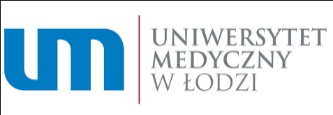 z dnia 30 stycznia 2020 r. Senatu Uniwersytetu Medycznego w Łodzi							Łódź, ………………………………….……………………………………………..……...(pieczęć nagłówkowa jednostki organizacyjnej)                                                                                   R E K T O R                                                                               UNIWERSYTETU MEDYCZNEGO W ŁODZI                                                                                za pośrednictwem                                                                                        DYREKTORA MIĘDZYNARODOWEJ SZKOŁY DOKTORSKIEJ      
                                                                               WNIOSEK o przyznanie miejsc 
w Międzynarodowej Szkole Doktorskiej(wniosek składa kierownik jednostki organizacyjnej, podając łączną liczbę miejsc)Uprzejmie proszę o przyznanie ……... miejsc/a w Międzynarodowej Szkole Doktorskiej, prowadzonej przez Uniwersytet Medyczny w Łodzi, na rok akademicki  ……../…....  dla Kliniki/Oddziału Klinicznego/Zakładu: ……………………….....................................Wniosek dotyczy absolwenta/tów kierunku (zaznaczyć lub podać nazwę kierunku): lekarskiego, lekarsko-
-dentystycznego, zdrowia publicznego, biologii, biotechnologii, farmacji, innych: ……...…………………….Proponowany promotor/proponowani promotorzy: ………………………………………………………..PROPONOWANA TEMATYKA PRACY BADAWCZEJ: ………………………………………………..w dyscyplinie naukowej/dyscyplinach naukowych*:□ nauki farmaceutyczne□ nauki medyczne□ nauki o zdrowiuUzasadnienie: -	wykaz projektów/grantów badawczych realizowanych w jednostce (nazwa, czas trwania, źródła finansowania): ……………………………………………………………………………………………….……………………………………………………………………………………………………………….- 	uzyskane ze źródeł zewnętrznych środki finansowe przeznaczone na stypendia doktoranckie (wysokość, źródła i okres finansowania): ………………………………………………………………………………..- 	udokumentowana publikacjami lub projektami naukowymi działalność badawcza jednostki z udziałem doktorantów: ...................................................................................................................................................-	uzyskana przez proponowanego promotora/proponowanych promotorów, za 3 lata poprzedzające złożenie wniosku, punktacja za artykuły opublikowane w czasopismach naukowych ujętych w części A wykazu czasopism naukowych, ogłoszonego komunikatem Ministra Nauki i Szkolnictwa Wyższego z dnia 
25 stycznia 2017 r. (wykaz czasopism posiadających wskaźnik cytowań Impact Factor), lub za artykuły opublikowane w czasopismach naukowych albo recenzowanych materiałach z konferencji międzynarodowych, ujętych w aktualnym wykazie, ogłoszonym komunikatem Ministra Nauki 
i Szkolnictwa Wyższego: …………….………………………………………………………………………-	czy jednostka posiada możliwość realizacji praktyk zawodowych przewidzianych w programie kształcenia:  TAK/NIE* Zgoda proponowanego/ych promotora/ów                                                               Kierownik jednostki organizacyjnej                 na opiekę naukową nad przygotowaniem                                                            (Kliniki/Oddziału Klinicznego/Zakładu)   rozprawy doktorskiej/rozpraw doktorskich……….…………………………………….		                             ………………………………                                 
           (podpisy i pieczęcie imienne)			                                                            (podpis i pieczęć imienna)		                  * Zaznaczyć właściwe.